Council Office, First Floor, The Parish Centre, St. Andrew’s Place, Penrith, Cumbria, CA11 7XXTel: 01768 899773      Email: deputytownclerk@penrithtowncouncil.co.uk  Minutes of the meeting of the:PLANNING COMMITTEE Held on:  Monday 4 September 2017, Room 2, Parish Centre, St Andrews Place.PRESENT:Cllr Baker
Cllr. Graham
Cllr Jackson
Cllr Kenyon
Deputy Town ClerkMINUTES FOR THE PLANNING COMMITTEE 
4 September 20172.00PM – 3.00 PM ROOM 2, PARISH CENTRE, ST ANDREWS………………………………………………………………………………
ChairmanFor the attention of members of the Planning Committee:Councillor S Jackson – Chairman
– Vice-ChairmanCouncillor J Ayres
Councillor P Baker
Councillor D Graham		
Councillor R Kenyon
For information to all other CouncillorsCouncillor R Burgin
Councillor M Clark
Councillor S Connelly
Councillor D Lawson
Councillor J Lynch
Councillor J Monk
Councillor J Thompson
Councillor L Quinn
Councillor D Whipp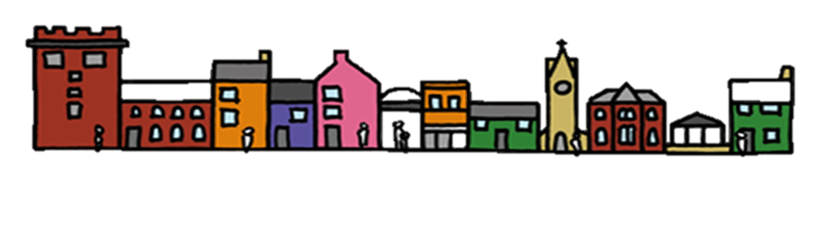 PENRITH TOWN COUNCILPL/17/27 Apologies for AbsenceThere were no apologies for absence.  Cllr Ayres was absent without apologies.PL/17/28 Minutes of the Previous MeetingMembers RESOLVED that the minutes of the meetings of the Planning Committee held on Monday 3 July 2017 be signed by the Chairman as a true and accurate record.PL/17/29 Declarations of Interests and DispensationsMembers were asked to disclose their interests in matters to be discussed whether disclosable pecuniary or other registrable interest, and to decide requests for dispensations. There were no declarations of interest made at this meeting.PL/17/30 Public ParticipationNo members of the public had requested in writing to speak prior to the meeting.PL/17/31 Public Bodies (Admissions to Meetings) Act 1960 – Excluded ItemsRESOLVED that there were no agenda items to be considered without the presence of the press and public, pursuant to the Public Bodies (Admissions to Meetings) Act 1960 Section 2.PL/17/32 Terms of Reference – Planning Committee and Neighbourhood Plan GroupMembers were reminded that the Terms of Reference had been considered and approved at Full CouncilRESOLVED that the information be noted.PL/17/33 Neighbourhood Plan GroupDue to the resignation of Fiona Johnson from the Town Council, it was necessary to elect a Chairman for the Neighbourhood Plan Group for the remainder of the municipal year.Moved by Councillor Jackson
Seconded by Councillor Kenyonand RESOLVED that Councillor P Baker be elected Chairman of the Neighbourhood Plan Group for the remainder of the Municipal Year.PL/17/34 Cumbria County Council – Draft Design Guide for New Residential and Commercial DevelopmentsMembers considered the draft design guide but felt that due to the technical nature of the document they would like a representative from Cumbria County Council to explain the salient points and answer any queries that they may have.RESOLVED that the Deputy Town Clerk invite a representative from Cumbria County Council to the next meeting of the Planning Committee to present the document and answer queries.PL/17/35 Raiselands Farm – Street NamingMembers were advised that Persimmon Homes had requested consent from street names based on Cumbria wide water courses, proposing Borrowdale Rise, Waver Gardens, Caldew Place and Greta Lane.  Following a decision taken by this Committee at its meeting on 3 July 2017, Members were advised that street names based on local water courses had been provided to Persimmon.RESOLVED that1.	the proposed street names provided by Persimmon were not local and therefore not suitable; and2.	that it be noted that potential street names based on local water courses, based on the decision taken by this committee on 3 July had been provided to Persimmon.PL/17/36 Planning ApplicationsDelegated ResponsesMembers noted the planning responses submitted under delegated authority by the Deputy Town Clerk Response : No ObjectionResponse : No ObjectionResponse : No ObjectionResponse: No ObjectionResponse: No ObjectionResponse: No ObjectionResponse: No ObjectionResponse: No ObjectionResponse: No ObjectionResponse: No ObjectionResponse: No ObjectionResponse: No ObjectionResponse: No ObjectionResponse: No ObjectionResponse: No ObjectionResponse: No ObjectionResponse: No Objection assuming new lighting is in compliance with Condition 4 of 16/0962Response: No Objection, however Penrith Town Council would like to request a condition for additional parking to be included as part of the scheme.Response: No ObjectionResponse: Penrith Town Council has no objection to the tree works and the felling of the sycamore however we respectfully request that any works on the trees be undertaken outside the breeding season for birds (after end September).Further, if the Trees Officer agrees to the clear-felling of the sycamore, and this is a substantial specimen, the applicant should be required to confirm that the tree is not a bat roost by means of a bat survey.Response  Penrith Town Council would like to object to this application on the grounds that render is not appropriate to a sandstone building of this age, it is not replacing render as the building is not rendered at the present time unless there is severe water ingress.  Brickwork repair to existing windows should be replaced with sandstone to protect the character of the building and to match the existing sandstone.Response: No objection although Penrith Town Council would prefer to see the retention of one of the cherry trees as they are a good source of food for wild birds.  Trees should be felled between the end of September and the end of February outside of the wild bird breeding season.Response: No objection as no material changes brought aboutResponse: No objectionResponse: No objectionPlanning Applications for ConsiderationMembers considered the following applications:Members considered the revised information provided by Story Homes but were disappointed with the response made to earlier comments.  They were pleased to see that some design elements suggested had been incorporated and some changes made however given the evidence provided by the Neighbourhood Plan Consultation with the community which identified a requirement for bungalows they were disappointed to note that the housing mix still did not provide what was required for the demographic of the town.  They were also disappointed that not all houses had passive ventilation or that environmentally friendly sources of heat had been considered or incorporated.RESOLVED that the Town Council send a response maintaining their OBJECTION to the application on the following grounds:1.	the development does not accord to CS18 in that the design of the development does not reflect local distinctiveness, the housing mix, type and style does not accord to the community consultation responses received as part of the neighbourhood Plan process when the residents of Penrith advised that more affordable housing was required with more 2 and 3 bed properties and bungalows not lots of 4/5 bed executive style houses;2.	the affordable housing element does not include the provision of garaging which are required as much for general storage as vehicle parking2.	the junction is unsuitable for an additional 110 houses and a condition should be included requesting traffic calming measures and an extension of the 30mph zone as this is a fast and busy main road and tourist route; and3.	the play equipment suggested, although welcome, is not varied, a small number of low cost items and pushed to the outside.  More variety of traditional play equipment is required and a larger designated play area should be incorporated within the middle of the site in addition to that proposed.Planning application number:17/0614Site address:OMEGA PROTEINS GREYSTOKE ROAD PENRITH CA11 0BXDescription:Installation of thermal oxidiser plantMembers considered the information provided and felt that this application could promote better practices at the plant.RESOLVED that a response of NO OBJECTION be submitted.Members considered the application, expressing surprise that no representation had been received from nearby residents due to the size of the extension although they were pleased to see that the application afforded some off-road parking.RESOLVED that a response of no comment be returnedRESOLVED that a response of NO OBJECTION be submitted.Members considered the above application and were pleased to see the measures put in place for wildlife. The was some confusion over whether the Nissan hut was to remain or be removed as the documentation seemed to contradict itself.  RESOLVED that a response of NO OBJECTION be submitted however, Members requested that the following conditions be included on the permission:1.	Due to the evidence of bats and owls, a representative from an appropriate wildlife trust be in attendance when work is undertaken on stripping the roof and removing the Nissan hut to ensure that the bats and owls on site are protected;2.	Consideration be given to the owls on site with the provision of owl boxes etc if the nissan hut is to be removed;3.	All work to be carried out in accordance with the report provided.RESOLVED that a response of no objection to the listed building consent be submitted.Members considered the application and were pleased that the design retained the character of the buildings and with the measures put in place for wildlifeRESOLVED that a response of NO OBJECTION be submitted however, Members requested that the following conditions be included on the permission:1.	Due to the evidence of bats and owls, a representative from an appropriate wildlife trust be in attendance when work is undertaken on stripping the roof to ensure that the bats on site are protected;2.	In recognition of the fact that the barn owl population is in decline as a consequence of loss of habitat, and that development of the barn has the potential to contribute to this decline, owls boxes (at least one, preferably 2) to be incorporated into the development of the barn3.	All work to be carried out in accordance with the report provided.RESOLVED that a response of NO Objection be submitted.Members considered the information provided and felt that this application could promote better practices at the plant.RESOLVED that a response of NO OBJECTION be submitted.Members considered the application, expressing surprise that no representation had been received from nearby residents due to the size of the extension although they were pleased to see that the application afforded some off-road parking.RESOLVED that a response of no comment be returnedRESOLVED that a response of NO OBJECTION be submitted.Members considered the above application and were pleased to see the measures put in place for wildlife. The was some confusion over whether the Nissan hut was to remain or be removed as the documentation seemed to contradict itself.  RESOLVED that a response of NO OBJECTION be submitted however, Members requested that the following conditions be included on the permission:1.	Due to the evidence of bats and owls, a representative from an appropriate wildlife trust be in attendance when work is undertaken on stripping the roof and removing the Nissan hut to ensure that the bats and owls on site are protected;2.	Consideration be given to the owls on site with the provision of owl boxes etc if the nissan hut is to be removed;3.	All work to be carried out in accordance with the report provided.RESOLVED that a response of no objection to the listed building consent be submitted.Members considered the application and were pleased that the design retained the character of the buildings and with the measures put in place for wildlifeRESOLVED that a response of NO OBJECTION be submitted however, Members requested that the following conditions be included on the permission:1.	Due to the evidence of bats and owls, a representative from an appropriate wildlife trust be in attendance when work is undertaken on stripping the roof to ensure that the bats on site are protected;2.	In recognition of the fact that the barn owl population is in decline as a consequence of loss of habitat, and that development of the barn has the potential to contribute to this decline, owls boxes (at least one, preferably 2) to be incorporated into the development of the barn3.	All work to be carried out in accordance with the report provided.RESOLVED that a response of NO Objection be submitted.PL/17/37 Neighbourhood Plan FeedbackIt was reported that the next meeting of the Neighbourhood Plan Group would be held on 27 September 2017.                                          PL/17/38 Next MeetingThe next meeting will be held on 2 October 2017 from 2.00pm at a venue to be confirmed but probably in the new offices